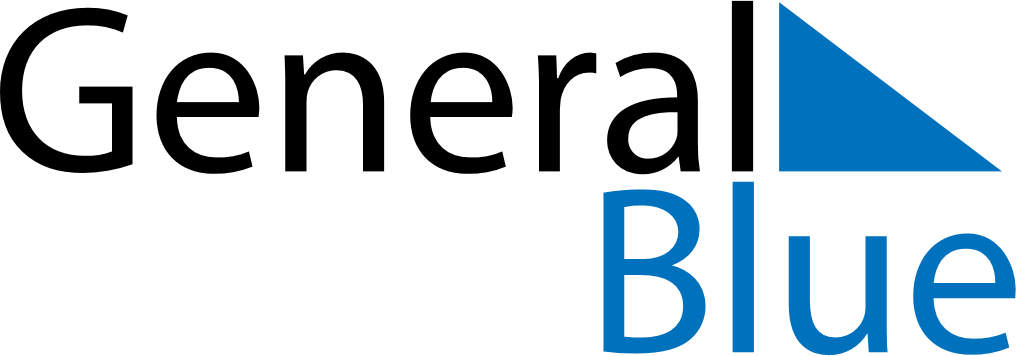 Weekly CalendarApril 21, 2019 - April 27, 2019Weekly CalendarApril 21, 2019 - April 27, 2019Weekly CalendarApril 21, 2019 - April 27, 2019Weekly CalendarApril 21, 2019 - April 27, 2019Weekly CalendarApril 21, 2019 - April 27, 2019Weekly CalendarApril 21, 2019 - April 27, 2019SUNDAYApr 21MONDAYApr 22TUESDAYApr 23WEDNESDAYApr 24THURSDAYApr 25FRIDAYApr 26SATURDAYApr 27